О проведении общепоселкового субботникав преддверии празднования 51-й годовщинысо дня образования городского поселения ПриобьеВ соответствии с Федеральным законом от 30.03.1999 № 52-ФЗ «О санитарно-эпидемиологическом благополучии населения» и СанПиН № 42-128-4690-88 «Санитарные правила содержания территорий населенных мест», на основании п. 19 ст. 14. Федерального законаот 06.10.2003 № 131-ФЗ «Об общих принципах организации местного самоуправления в Российской федерации» и Устава городского поселения Приобье:1. Провести 28 августа 2015 года общепоселковый субботник, в преддверии празднования 51-й годовщины со дня образования городского поселения Приобье.2. Руководителям всех предприятий, учреждений независимо от формы собственности, предпринимателям поселка:- организовать и провести уборку прилегающих к подведомственным земельным участкам территорий на расстоянии не менее ; - назначить ответственных лиц по проведению субботника;	- в срок до 17.00 часов 28 августа подать информацию в отдел жизнеобеспечения о проведенном субботнике по тел - 32-4-72.3. Настоящее постановление вступает в силу с момента обнародования.4. Контроль за исполнением данного постановления возложить на заместителя главы администрации городского поселения Приобье по строительству, ЖКХ и обеспечению безопасности – С.Б. Смирнова. Глава городского поселения Приобье                                                     Е.Ю. Ермаков 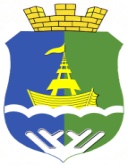 АДМИНИСТРАЦИЯ   ГОРОДСКОГО   ПОСЕЛЕНИЯ   ПРИОБЬЕОктябрьского районаХанты-Мансийского автономного округа-ЮгрыПОСТАНОВЛЕНИЕ  АДМИНИСТРАЦИЯ   ГОРОДСКОГО   ПОСЕЛЕНИЯ   ПРИОБЬЕОктябрьского районаХанты-Мансийского автономного округа-ЮгрыПОСТАНОВЛЕНИЕ  АДМИНИСТРАЦИЯ   ГОРОДСКОГО   ПОСЕЛЕНИЯ   ПРИОБЬЕОктябрьского районаХанты-Мансийского автономного округа-ЮгрыПОСТАНОВЛЕНИЕ  АДМИНИСТРАЦИЯ   ГОРОДСКОГО   ПОСЕЛЕНИЯ   ПРИОБЬЕОктябрьского районаХанты-Мансийского автономного округа-ЮгрыПОСТАНОВЛЕНИЕ  АДМИНИСТРАЦИЯ   ГОРОДСКОГО   ПОСЕЛЕНИЯ   ПРИОБЬЕОктябрьского районаХанты-Мансийского автономного округа-ЮгрыПОСТАНОВЛЕНИЕ  АДМИНИСТРАЦИЯ   ГОРОДСКОГО   ПОСЕЛЕНИЯ   ПРИОБЬЕОктябрьского районаХанты-Мансийского автономного округа-ЮгрыПОСТАНОВЛЕНИЕ  АДМИНИСТРАЦИЯ   ГОРОДСКОГО   ПОСЕЛЕНИЯ   ПРИОБЬЕОктябрьского районаХанты-Мансийского автономного округа-ЮгрыПОСТАНОВЛЕНИЕ  АДМИНИСТРАЦИЯ   ГОРОДСКОГО   ПОСЕЛЕНИЯ   ПРИОБЬЕОктябрьского районаХанты-Мансийского автономного округа-ЮгрыПОСТАНОВЛЕНИЕ  АДМИНИСТРАЦИЯ   ГОРОДСКОГО   ПОСЕЛЕНИЯ   ПРИОБЬЕОктябрьского районаХанты-Мансийского автономного округа-ЮгрыПОСТАНОВЛЕНИЕ  АДМИНИСТРАЦИЯ   ГОРОДСКОГО   ПОСЕЛЕНИЯ   ПРИОБЬЕОктябрьского районаХанты-Мансийского автономного округа-ЮгрыПОСТАНОВЛЕНИЕ  «25»августа2015г.№337г.п. Приобьег.п. Приобьег.п. Приобьег.п. Приобьег.п. Приобьег.п. Приобьег.п. Приобьег.п. Приобьег.п. Приобьег.п. Приобье